Agenda 2 oktober 3 oktoberStart kinderboekenweekCoaching studiedag, leerlingen vrijNaschoolse opvangAfgelopen periode is er overleg geweest met Kibeo om te kijken of er een mogelijkheid is voor naschoolse opvang.Kibeo staat er niet onwelwillend tegenover, maar het moet wel haalbaar zijn.In de bijlage en hieronder informatie vanuit Kibeo om verdere stappen te kunnen nemen.Mocht u interesse hebben laat het dan zeker aan Kibeo weten. Kent u ouders die wellicht ook belangstelling hebben geef het dan door.Betreft: Inventariseren interesse in buitenschoolse opvang op de vestiging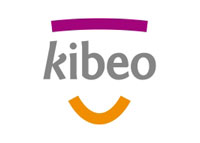 Beste ouder, verzorger,  Omdat we graag aan je wensen tegemoetkomen, inventariseren we of er interesse is buitenschoolse opvang (BSO) bij Kibeo Kerkplein. BSO; speelparadijs voor schoolkids Op de BSO worden er leuke en uitdagende activiteiten aangeboden voor schoolkinderen van 4 t/m 12 jaar. De kinderen spelen veel buiten, maar krijgen ook de ruimte om zelf te bepalen wat voor activiteiten ze gaan doen. Zo kan je kind na een intensieve dag op school lekker buitenspelen en op ontdekkingstocht gaan met vriendjes, ontspannen op de bank met een boek, creatieve knutselwerkjes maken en nog veel meer!   Interesse? Heb je interesse in BSO, geef dit voor vrijdag 1 november door via klantrelatie@kibeo.nl of 0113 – 760 250. Op basis van de wensen en behoeften voor de BSO bekijken we of en op welke (dag)en we een BSO kunnen openen. Met vriendelijke groet,Natasja Oggel-van den BrinkVestigingsmanagerKibeoAfgelopen periode is er overleg geweest met Kibeo om te kijken of er een mogelijkheid is voor naschoolse opvang.Kibeo staat er niet onwelwillend tegenover, maar het moet wel haalbaar zijn.In de bijlage en hieronder informatie vanuit Kibeo om verdere stappen te kunnen nemen.Mocht u interesse hebben laat het dan zeker aan Kibeo weten. Kent u ouders die wellicht ook belangstelling hebben geef het dan door.Betreft: Inventariseren interesse in buitenschoolse opvang op de vestigingBeste ouder, verzorger,  Omdat we graag aan je wensen tegemoetkomen, inventariseren we of er interesse is buitenschoolse opvang (BSO) bij Kibeo Kerkplein. BSO; speelparadijs voor schoolkids Op de BSO worden er leuke en uitdagende activiteiten aangeboden voor schoolkinderen van 4 t/m 12 jaar. De kinderen spelen veel buiten, maar krijgen ook de ruimte om zelf te bepalen wat voor activiteiten ze gaan doen. Zo kan je kind na een intensieve dag op school lekker buitenspelen en op ontdekkingstocht gaan met vriendjes, ontspannen op de bank met een boek, creatieve knutselwerkjes maken en nog veel meer!   Interesse? Heb je interesse in BSO, geef dit voor vrijdag 1 november door via klantrelatie@kibeo.nl of 0113 – 760 250. Op basis van de wensen en behoeften voor de BSO bekijken we of en op welke (dag)en we een BSO kunnen openen. Met vriendelijke groet,Natasja Oggel-van den BrinkVestigingsmanagerKibeoStudiedag a.s. donderdag zijn de leerlingen vrij. De leerkrachten gaan dan aan het 2 de jaar van hun kindercoachopleiding beginnen. a.s. donderdag zijn de leerlingen vrij. De leerkrachten gaan dan aan het 2 de jaar van hun kindercoachopleiding beginnen. Kinder-boeken-weekWoensdag 2 oktober start de Kinderboekenweek. Het thema van de kinderboekenweek is Reis mee!Binnen de groepen en de school zal hier aandacht aan gegeven worden. We openen woensdag de Kinderboekenweek met de hele school.De Kinderboekenweek eindig op 13 oktober.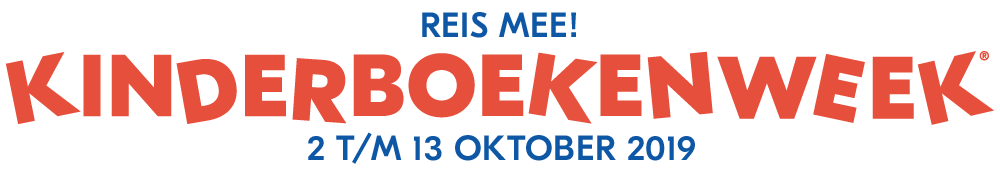 Woensdag 2 oktober start de Kinderboekenweek. Het thema van de kinderboekenweek is Reis mee!Binnen de groepen en de school zal hier aandacht aan gegeven worden. We openen woensdag de Kinderboekenweek met de hele school.De Kinderboekenweek eindig op 13 oktober.Schoolfruit We zijn weer ingeloot om mee te doen met het EU schoolfruit en groente programma. Vanaf 12 november t/m 19 april krijgen we weer 3 keer in de week schoolfruit en/of groente voor in de ochtendpauze.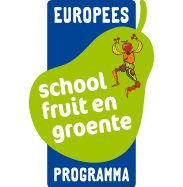 We zijn weer ingeloot om mee te doen met het EU schoolfruit en groente programma. Vanaf 12 november t/m 19 april krijgen we weer 3 keer in de week schoolfruit en/of groente voor in de ochtendpauze.Wat is de school weer schoon en netjes. Dank voor al jullie hulp. Het zou fijn zijn als volgende week alle bakken met kleutermateriaal weer terug op school zijn.Roan is 4 jaar geworden en Seeyanth wordt zaterdag 4 jaar. Leuk dat de jongens ook bij ons in de klas zijn!Denkt u nog aan het (oude) shirt. We gaan er vanaf maandag in knippen en op verven. Mocht u nog wat oude kranten hebben, dan graag.We hebben met juf Karin een indianenliedje geleerd en de kinderen van groep 2 hebben ook geoefend op de blokfluit!Wat is de school weer schoon en netjes. Dank voor al jullie hulp. Het zou fijn zijn als volgende week alle bakken met kleutermateriaal weer terug op school zijn.Roan is 4 jaar geworden en Seeyanth wordt zaterdag 4 jaar. Leuk dat de jongens ook bij ons in de klas zijn!Denkt u nog aan het (oude) shirt. We gaan er vanaf maandag in knippen en op verven. Mocht u nog wat oude kranten hebben, dan graag.We hebben met juf Karin een indianenliedje geleerd en de kinderen van groep 2 hebben ook geoefend op de blokfluit!VolleybalAfgelopen maandag hebben 2 dames van VV Forza een gastles volleybal gegeven.De kinderen hebben ervan genoten. Iedereen heeft onderstaand briefje meegekregen voor een aanmelding voor een mogelijkheid om 3 keer gratis mee te trainen. Als uw kind interesse heeft lever het dan in bij de leerkracht.Afgelopen maandag hebben 2 dames van VV Forza een gastles volleybal gegeven.De kinderen hebben ervan genoten. Iedereen heeft onderstaand briefje meegekregen voor een aanmelding voor een mogelijkheid om 3 keer gratis mee te trainen. Als uw kind interesse heeft lever het dan in bij de leerkracht.